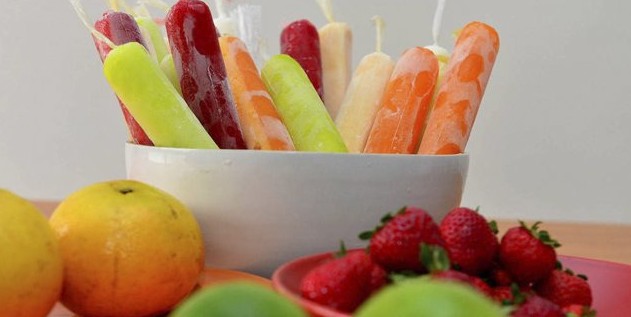 O MELHORGELADINHODA REGIÃO!CONFIRA NOSSOS SABORES:INSIRA UM SABOR AQUI INSIRA UM SABOR AQUI INSIRA UM SABOR AQUI INSIRA UM SABOR AQUI